Branches School of the Berkshires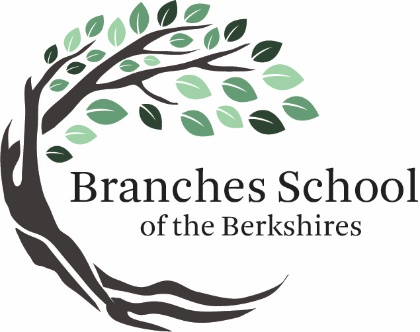 School Calendar 2022 - 2023               Main Office Hours 8:00– 3:00    Regular School Day Hours 8:45 – 2:45223 School DaysJULY 2022                           17 JULY 2022                           17 JULY 2022                           17 JULY 2022                           17 JULY 2022                           17 JULY 2022                           17 JULY 2022                           17 AUGUST 2022                      17AUGUST 2022                      17AUGUST 2022                      17AUGUST 2022                      17AUGUST 2022                      17AUGUST 2022                      17AUGUST 2022                      17SEPTEMBER 2022                  21SEPTEMBER 2022                  21SEPTEMBER 2022                  21SEPTEMBER 2022                  21SEPTEMBER 2022                  21SEPTEMBER 2022                  21SEPTEMBER 2022                  21OCTOBER 2022                     20OCTOBER 2022                     20OCTOBER 2022                     20OCTOBER 2022                     20OCTOBER 2022                     20OCTOBER 2022                     20OCTOBER 2022                     20SUNMONTUESWEDTHURSFRISATSUNMONTUESWEDTHURSFRISATSUNMONTUESWEDTHURSFRISATSUNMONTUESWEDTHURSFRISAT12123456123134567897891011121345678910234567810111213141516141516171819201112131415161791011121314151718192021222321222324252627181920212223241617181920212224252627282930282930312526272829303123242526272829313031NOVEMBER 2022                       19NOVEMBER 2022                       19NOVEMBER 2022                       19NOVEMBER 2022                       19NOVEMBER 2022                       19NOVEMBER 2022                       19NOVEMBER 2022                       19DECEMBER 2022                 16DECEMBER 2022                 16DECEMBER 2022                 16DECEMBER 2022                 16DECEMBER 2022                 16DECEMBER 2022                 16DECEMBER 2022                 16JANUARY 2023                   21JANUARY 2023                   21JANUARY 2023                   21JANUARY 2023                   21JANUARY 2023                   21JANUARY 2023                   21JANUARY 2023                   21FEBRUARY 2023                   15FEBRUARY 2023                   15FEBRUARY 2023                   15FEBRUARY 2023                   15FEBRUARY 2023                   15FEBRUARY 2023                   15FEBRUARY 2023                   15SUNMONTUESWEDTHURSFRISATSUNMONTUESWEDTHURSFRISATSUNMONTUESWEDTHURSFRISATSUNMONTUESWEDTHURSFRISAT123451231234567123467891011124567891089101112131456789101113141516171819111213141516171516171819202112131415161718202122232425261819202122232422232425262728192021222324252728293025262728293031293031262728MARCH 2023                        23MARCH 2023                        23MARCH 2023                        23MARCH 2023                        23MARCH 2023                        23MARCH 2023                        23MARCH 2023                        23APRIL 2023                        15APRIL 2023                        15APRIL 2023                        15APRIL 2023                        15APRIL 2023                        15APRIL 2023                        15APRIL 2023                        15MAY 2023                        21MAY 2023                        21MAY 2023                        21MAY 2023                        21MAY 2023                        21MAY 2023                        21MAY 2023                        21JUNE 2023                        18JUNE 2023                        18JUNE 2023                        18JUNE 2023                        18JUNE 2023                        18JUNE 2023                        18JUNE 2023                        18SUNMONTUESWEDTHURSFRISATSUNMONTUESWEDTHURSFRISATSUNMONTUESWEDTHURSFRISATSUNMONTUESWEDTHURSFRISAT1234112345612356789101123456787891011121345678910121314151617189101112131415141516171819201112131415161719202122232425161718192021*22212223242526271819202122232426272829303123242526272829282930*3125262728*29*30*30School Break, No School* = Potential Snow Make-up DaysProfessional Development for Staff (Full day for staff)Half Day for Students (8:45 – 11:45)Half Day for Students (8:45 – 11:45) Staff 8:30 – 12:15                           First Day of Academic School Year                          Weekends, No SchoolJuly 1 – 6, Summer Break #1August 24 – August 31, Summer Break #2September 5, Labor DayOctober 10, Indigenous People’s DayNovember 11, Veteran’s DayNovember 24 – 25 Thanksgiving BreakDecember 23 – 30, Winter BreakJanuary 16, Martin Luther King DayFebruary 20 – 24, February BreakApril 17 – 21, Spring Break May 29-30, Memorial Day BreakJune 19, Juneteenth Independence DayJune 28 – 30, Start of summer BreakApril 21May 30June 28June 29June 30July 13August 10September 14October 12November 9December 14January 11February 8March 8April 5May 10June 14August 23November 23December 22April 14, Good FridayMay 26, Start of Memorial DayJune 27                           First Day of Academic School Year                          Weekends, No School